dhVK2014D6                                             GRÉCKO BÁJÍ A POVESTÍ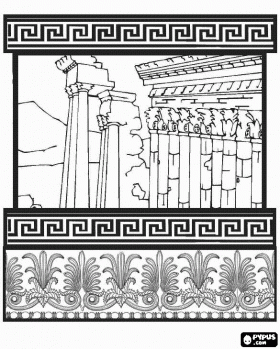 Grécko: juh Balkánskeho polostrovahornatý povrch nevhodný na pestovanie obilia, ale darilo sa viniču, figám a olivám → víno, olejvýchodné pobrežie členitejšie, piesčitejšie, a teda na stavbu prístavov vhodnejšie ako západnélodiarstvo → moreplavba → postupné osídľovanie ostrovov v Egejskom mori a západného maloázijského pobrežia  i čiernomorského pobrežia → (8.-6.storočie pnl) veľká grécka kolonizácia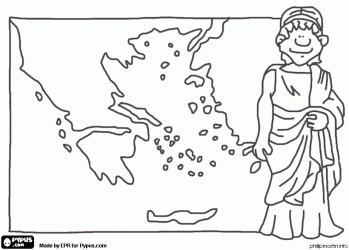 Na obrázku (http://www.onlineomalovanky.cz/) vyznač časti starovekého Grécka a moria.K najstarším dejinám Grécka neexistujú písomné, len archeologické pramene.Príchod prvých gréckych kmeňov: 2.tis.pnl (Achájci) → bronz, hrnčiarsky kruhMinojská civilizácia:ostrov Kréta, 2 tis.pnl, kult Veľkej matky, symboly býk a dvojsečná sekeračulé obchodné kontakty aj so vzdialenými oblasťami a mocné loďstvohlavné mesto Knossos → obrovský palác s komplikovaným pôdorysom → labyrint → báj o oblude Minotauroviovládali a kontrolovali územie pevninského Grécka s mykénskou civilizáciouMykénska civilizáciaAchájciv 15.stor.pnl oslobodenie spod minojskej nadvládyzakladali mestské štáty: Mykény, Atény, Téby, Argos, Tyrins...  → mohutné kamenné kvádre → kyklopské murivopaláce: komnaty, dielne, úradyobchod, remeslá, roľníctvoinformačný zdroj: báje a povesti o bohoch, polobohoch a hrdinoch(asi 1200 pnl)opísal ju slepý grécky básnik Homér (asi 800 pnl) v epose Ilias (Illion, gréc. = Trója) → 10-ročná vojna Grékov proti TrójiHomérov ďalší epos: Odysea o tom, ako sa 10 rokov vracia z Tróje domov grécky hrdina Odyseus → návrat bol komplikovaný, pretože do trójskej vojny, ale aj do návratu Grékov domov sa na oboch stranách miešali aj grécki bohoviaaž do 19.stor.nl nikto neveril, že Trója skutočne existovalazvyšky mesta vykopal v 19.storočí nemecký archeológ – samouk Heinrich Schliemann na základe údajov z Homérovho eposuSchliemann vykopal aj zvyšky mesta Mykénypo páde Tróje → obdobie temna v dôsledku príchodu primitívnych a bojovných dórskych kmeňov (poznali železo → účinné zbrane)obdobie temna skončilo okolo r.800 pnl, keď začala grécka kolonizácia                       Zisti a pod obrázky s výjavmi z trójskej vojny napíš, čo znázorňujú. 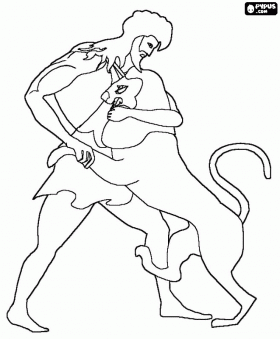 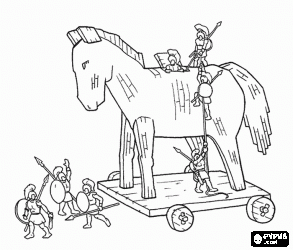 